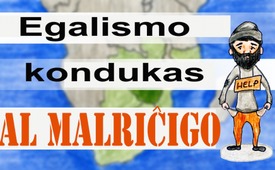 Egalismo kondukas al malriĉigo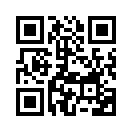 En Sudafriko, oni volas senkompense eksproprigi la blankajn farmistojn profite al « egaleca » disdono. Ĉu tio vere signifas prosperon por ĉiuj ?Egalismo kondukas al malriĉigo
Nuntempe, 73 %  de la kulturaj agroj en Sudafriko estas kultivataj de blankaj farmistoj. La sudafrika registaro petas, ke oni eksproprigu senkompense la blankajn farmistojn profite al pli « egaleca » disdonado. Ĉu prospero por ĉiuj ? Tute ne, kiel historio instruas : en la najbara Zimbabvo, multaj agrokulturejoj ruiniĝis pro eksproprigoj ofte perfortaj ; kaj la agrikultura produktado preskaŭ tute stagnis, kaŭzante gravan ekonomian krizon kaj malriĉigon de la lando dum multaj jaroj. Sed tiu distribuo kaj tiu egalismo ne estigis pli grandan justecon je la servo de ĉiuj.de uw./mhn.Fontoj:https://deutsche-wirtschafts-nachrichten.de/2018/02/28/suedafrika-leitet-enteignung-Ankaŭ tio povus interesi vin:#1MinutaFokuso - minuta focuso - www.kla.tv/1MinutaFokuso

#Afriko - www.kla.tv/Afriko

#Sudafriko - www.kla.tv/Sudafriko

#Malriceco - Malriĉeco - www.kla.tv/MalricecoKla.TV – Novaĵoj alternativaj ... liberaj – sendependaj – necenzuritaj ...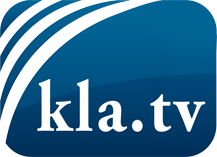 Tio kion la amaskomunikiloj devus ne kaŝi ...Tio pri kio oni aŭdas malmulte, de la popolo por la popolo...Regulaj informoj ĉe www.kla.tv/eoIndas resti ĉe ni!Senpaga abono al nia retpoŝta informilo ĉi tie: www.kla.tv/abo-enSekureca Avizo:Kontraŭaj voĉoj bedaŭrinde estas pli kaj pli cenzuritaj kaj subpremitaj. Tiom longe kiom ni ne orientiĝas laŭ la interesoj kaj ideologioj de la gazetara sistemo, ni ĉiam sciu, ke troviĝos pretekstoj por bloki aŭ forigi Kla.TV.Do enretiĝu ekstere de interreto hodiaŭ! Klaku ĉi tie: www.kla.tv/vernetzung&lang=eoLicenco:    Licence Creative Commons kun atribuo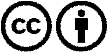 Oni rajtas distribui kaj uzi nian materialon kun atribuo! Tamen la materialo ne povas esti uzata ekster kunteksto. Sed por institucioj financitaj per la aŭdvida imposto, ĉi tio estas permesita nur kun nia interkonsento. Malobservoj povas kaŭzi procesigon.